РЕПУБЛИКА СРБИЈАМИНИСТАРСТВО ОДБРАНЕВОЈНА УСТАНОВА „TАРА“Бајина БаштаБрој: 658-320.11.2020.године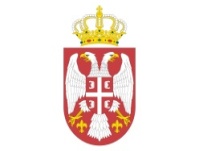 На основу чл. 27. став 2. Закона о јавним набавкама („Сл. Гласник РС“, бр. 91/19),  Правилника о ближем уређивању поступка набавки у Војној установи „Тара“ Бајина Башта, Одлуке о покретању поступка набавке бр. 658-2  од 20.11.2020. године године, припремљен је: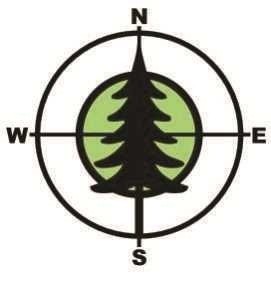 . НАБАВКА (услуге)Mеханичко и хемијско чишћење у термоенергетским постројењима и термокухињским блоковимау објектима ВУ „ТАРА“ Бајина БаштаРЕДНИ БРОЈ НАБАВКЕ<П 7/2020врста Поступка: ПОСТУПАК НАБАВКЕ чија је процењена вредност једнака или већа од вредности прагова до којих се закон не примењује а мањи од    европских праговаПожељно је да понуђач не издваја из целине делове Позива за достављање понуда које  сматра непотребним, нити да им мења место.Број:___________Дaтум:___._____.________.годинеПОЗИВ ЗА ПОДНОШЕЊЕ ПОНУДЕ	На основу чл. 27. став 1. тачка 1. Закона о јавним набавкама („Сл. Гласник РС“, бр. 91/19), Наручилац РС-МО  Војна Установа „ТАРА“Бајина Баштаупућује вам следећи:ПОЗИВ ЗА ПОДНОШЕЊЕ  ПОНУДАНазив, адреса и интернет страница наручиоца  Врстанаручиоца:РС-МОВојнаустанова „Тара“БајинаБаштаИзворфинансирања:СопственасредстваВрстапоступканабавке:набавка чија је вредност једнака или већа од вредности прагова до којих се закон не примењује а мањи од европских прагова.(<1.000.000,00)набавка услуге.Врстапредмета:УслугеОпис предмета набавке: набавке чија је вредност једнака или већа од вредности прагова до којих се закон не примењује а мањи од европских праговабр. < П 7/2020- Mеханичко и хемијско чишћење у термоенергетскимпостројењима и термокухињским блоковима у објектима ВУ „ТАРА“ Бајина Башта: 50720000 – Услуге поправке и одржавања централног грејања.Критеријум, елементи критеријума за уговора:цена без ПДВ-а. У ситуацији када постоје две или више понуда са истом понуђеном ценом, наручилац ће као најповољнију понуду изабрати понуду понуђача који понуди дужи рок важења понуде.Комисија ће доделити уговор извлачењем путем жреба. Наручилац ће писмено обавестити све понуђаче о датуму када ће се одржати извлачење путем жреба. Извлачење ће се извршити јавно, у присуству понуђача, и то тако што ће називе понуђача који имају исту понуђену цену и исти рок плаћања исписати на одвојеним папирима, који су исте величине и боје, те ће све те папире ставити у провидну кутију одакле ће извући само један папир. Понуђачу чији назив буде на извученом папиру ће бити додељен уговор о јавној набавци.Понуда се сматра благовременом ако је у  канцеларијуГрупе за кадровске, правне и опште послове -деловодство РС-МО Војну установу „Тара“ Бајина Башта,31250Бајина Башта, пристигла или лично предата до 11.00 часова дана 07.12.2020.године.Понуда приспела по истеку датума и сата одређених у позиву, сматраће се неблаговременом, а Наручилац ће је вратити неотворену понуђачу, са назнаком да је поднета неблаговремено. Понуђач може да измени, допуни или опозове своју понуду до истека рока за подношење понуде.Понудa се припрема и подноси у складу са позивом и конкурсном документацијом.Понуду састављену према датом упутству, потребно је доставити на адресу: РС-МОВојна установа „Тара“ Бајина Башта 31250, Бајина Баштау затвореној-запечаћеној коверти са назнаком:Набавка услуге чија је вредност једнака или већа од вредности прагова до којих се закон не примењује а мањи од европских прагованабавка услуге број<П7/2020– Mеханичко и хемијско чишћење у термоенергетскимпостројењима и термокухињских блоковау објектима ВУ „ТАРА“ Бајина БаштаПонуда се сматра благовременом уколико је примљена од стране Понуђача  до  07.12.2020.год. до 11:00 часова– НЕ ОТВАРАТИ“Коверта треба да је затворена на начин да се приликом отварања понуда  може са сигурношћу утврдити да се први пут отвара. На предњој страни мора имати заводни број понуђача, а на полеђини мора бити оверена печатом понуђача.На полеђини коверте понуђачи су обавезни да назначе назив, седиште, адресу и особу за контакт.Понуђач може да поднесе само једну понуду.Понуду доставити на српском језику.Понуда са варијантама није дозвољена.Место, време и начин отварања понуда:Јавно отварање понуда обавиће се истог дана у 11.30 часова по редоследу пријема понуда у просторијама Наручиоца: РС-МО ВУ „Тара“ Бајина Башта.Поступак отварања понуда спроводи Комисија за набавку образована решењем наручиоца.Услови под којима представници понуђача могу учествовати у поступку отварања понуда:Пре почетка поступка јавног отварања понуда представници понуђача, који ће присуствовати поступку отварања понуда, дужни су да предају писмена пуномоћја, на основу којих ће доказати овлашћење за учешће у поступку јавног отварања. Број пуномоћја и име представника понуђача се уписује у Записник о отварању понуда.Рок за доделу уговора:Уговор, који ће бити образложен, Наручилац ће издати у оквирном року од 5 (пет) дана од дана отварања понуда.Лице за контакт:Душко Милошевић, ел. пошта: logistika.vutara@mod.gov.rsТЕХНИЧКА СПЕЦИФИКАЦИЈАВрста и количина давања услуге:Количине у табели дате су на основу досадашњих потреба за период од 1 (једне) године.  Коначна вредност услуге   односно укупна вредност  Нруџбенице (уговора) утврдиће се на бази стварно изведених услуга, стим да укупна вредност уговора не може првазићи укупну уговорену вредност.Стварна количина извршене  услуге ће се обрачунати по јединицама мере, а на основу достављених отпремница и вагарских потврда, односно, Документа о кретању отпада.НАПОМЕНА: Законом о управљању отпадом („Сл. гласник РС“, бр. 36/2009, 88/2010 и 14/2016) : члан 5. став 1. тачка 25) је прописано да ” произвођач отпада јесте свако лице чијом активношћу настаје отпад (изворни произвођач отпада) или свако лице чијом активношћу претходног третмана, мешања или другим поступцима долази до промене састава или природе отпада“. Сходно томе обавеза је Даваоца услуге да о свом трошку организује сакупљање, транспорт и одлагања отпада насталог у процесу чишћења. У наведене јединичне цене морају бити урачунати и трошкови сакупљања, транспорта и одлагања отпада насталог у процесу чишћења. Услуга ће се сматрати у потпуности извршеном тек пошто Корисник услуге  добије од Даваоца исте комплетиран  Документ о кретању отпада. Давалац услуге је у обавези и да, без посебне надокнаде, простор у коме је вршио услугу, очисти и доведе у првобитно стање. У јединичне цене биће урачунат сав рад, материјал и транспортни трошкови..Давалац услуге  приликом давања исте је  у обавези је да се  придржава  следећих  ЗАКОНСКИХ РЕГУЛАТИВА:Закона о управљању отпадом („Службени гласник РС“,бр.36/09 и 88/10) Закона о заштити од пожара („Службени гласник РС“,  бр. 111/2009 и 20/15);Закона о безбедности и здрављу на раду(„Службени гласник РС“, бр. 101/2005 и 91/2015);Правилника о техничким нормативима за системе за вентилацију  или климатизацију( Сл. Лист СФРЈ,бр. 38/89);ДАВАЛАЦ УСЛУГЕ, ПРИЛИКОМ ПРУЖАЊА ИСТЕ МОРА ПОШТОВАТИ ЗАКОНСКУ РЕГУЛАТИВУ ПОСТУПАЈУЋИ НА ЕКОЛОШКИ ОДГОВОРАН НАЧИН.ОБРАЗАЦ 1.– ОБРАЗАЦ ПОНУДЕП О Н У Д АУслуге механичког и хемијског чишћења на термоенергетским постројењима и термокухињским блоковима угоститељских објеката ВУ „ТАРА“ Бајина БаштаРок и начин плаћања:(у складу са одредбама Закона о роковима измирења новчаних обавеза у комерцијалним трансакцијама „Службени гласник РС“ бр. 119/2012, 91/2019, 113/2017 и 91/2019), односно у року од 45 календарских дана од дана пријема уредно регистрованог рачуна у ЦРФ, Управе за трезор на извршене услуге а на основу извршене услуге.Корисник услуге је у обавези да обезбеди исхрану и смештај  у својим објектима сервисерима за време сервисирања. Рок важења понуде је_______  (___________________) дана од дана јавног отварања понуда(минимум 60 дана).Рок извршења услугеод дана увођења у посао :_______ (______________) (не дужи од 5 календарска  дана), стим што је крајњи рок за завршетак и пријем  извршених радова  11.01.2021. године.Место давања услуге : термоенергетска постројења итермотехичи блокови угоститељских објеката ВУ „Тара“ на Калуђерским барама односно „“Бреза“ у Врњачкој бањи.У случају утврђених недостатака од стране Корисника услуге у квалитету и обиму извршене услуге, као Давалац услуге смо у обавези да од момента писмене пријаве рекламације, у примереном року отклонимо евентуалне недостатке.Место и датум:		Потпис одговорног лица:_______________________М.П._____________________________________________________________/Име и презиме одговорног лица/ОБРАЗАЦ 2.–  ОБРАЗАЦ СТРУКТУРЕ ЦЕНЕПредмет набавке:Услуга механичког и хемијског чишћења на термоенергетским постројењима и термокухињским блоковима угоститељских објеката  ВУ „Тара“ Б.БаштаПонуђач:____________________________________________________________________ ;Набавкачија је вредност једнака или већа од вредности прагова до којих се закон не примењује а мањи од европских прагова (<1.000.000,00) набавка услуге број<П7/2020.У све горе наведене јединичне цене морају бити урачунати и трошкови сакупљања, транспорта и одлагања отпада насталог у процесу чишћења. Услуга ће се сматрати у потпуности извршеном тек пошто Корисник услуге добије од Даваоца исте  комплетиран Документ о кретању отпада.Даваоц истих је у обавези и да, без посебне надокнаде, простор у коме је вршио услугу, очисти и доведе у првобитно стање. У јединичне цене урачунат је сав рад, материјал и транспортни трошкови.Корисник услуге  је у обавези  да обезбеди смештај и  храну у својим објектима без накнаде за Даваоца исте који учествује  у предмету  јавне набавке.Упутство како да се попуни табела:  - у колону 4 уписати колико износи јединична цена без ПДВ-а;у колону 5 уписати колико износи укупна цена без ПДВ-а и то тако што ће помножити јединичну цену без ПДВ-а наведену у колони 4 са траженом количином која је наведена у колони 3;у колону 6 уписати колико износи ПДВ;у колону 7 уписати колико износи укупна цена са ПДВ-ом и то тако што ће сабрати укупну цену без ПДВ-а наведену у колони 4 са износом ПДВ-а наведеним у колони 6.у пољу 8 "Укупно" уписати колико износи цена без ПДВ-а за услугу и то тако што ће сабрати све вредности из колоне 5.у пољу 9 "Укупно" уписати колико износи ПДВ за услугу и то тако што ће сабрати све вредности из колоне 6.пољу 10 "Укупно" уписати колико износи цена са ПДВ-ом за услугу и то тако што ће сабрати све вредности из колоне 7.ОБРАЗАЦ 3. –ОБРАЗАЦ ИЗЈАВЕКао одговорно лице понуђача, под пуном материјалном и кривичном одговорношћу потврђујем да Понуђач   ________________________________________________ (навести назив понуђача) у поступку набавке чија је вредност једнака или већа од вредности прагова до којих се закон не примењује а мањи од европских праговаброј  <П7/2020 – Услуга:Услуга механичког и хемијског чишћења на термоенергетским постројењима и термокухињским блоковима угоститељских објеката  ВУ „Тара“ Б.БаштаДа смо регистровани код надлежног органа, односно уписан у одговарајући регистар;Да као понуђач и њихов законски заступник нисам осуђиван за неко од кривичних дела као члан организоване криминалне групе, да нисам осуђиван за кривична дела против привреде, кривична дела против животне средине, кривично дело примања или давања мита, кривично дело преваре;Да смо измириио доспеле порезе, доприносе и друге јавне дажбине у складу са прописима Републике Србије (или стране државе када има седиште на њеној територији);Да као понуђач имамо важећу дозволу надлежног органа за обављање делатности која је предмет набавке, ако је таква дозвола предвиђена посебним прописом;Да као понуђач поштоујмо обавезе које произилазе из важећих прописа о заштити на раду, запошљавању и условима рада, и заштити животне средине.Да смо технички и кадровски спремни за пружање услуге којаје предмет набавке,  Да као Давалац услуге преузимамо обавезу  да о свом трошку организујемо сакупљање транспорт и  одлагање отпада насталог у процесу чишћењу .ОБРАЗАЦ 4. –ОБРАЗАЦ ИЗЈАВЕИ З Ј А В Ао чувању поверљивих података__________________________________________________________________________(пословно име или скраћени назив)Изјављујем под кривичном и материјалном одговорношћу, укључујући и подизвођаче, да ћу све податке који су нам стављени на располагање у поступку набавке услуге  бр:<П7/2020 чији је предмет-Услуга механичког и хемијског чишћења на термоенергетским постројењима и термокухињским блоковима угоститељских објеката  ВУ „Тара“ Б.Баштаприликом реализације Уговора, чувати и штитити као поверљиве, и да ћу све информације чувати од неовлашћеног коришћења и откривања као пословну тајну, а у складу са Законом којим се уређује заштита пословне тајне, односно у склaду са Законом којим се уређује тајност података. Лице које је примило податке одређене као поверљиве дужно је да из чува и штити без обзира на степен те поверљивости.                  Изјава о чувању поверљивих података биће саставни део Уговора.ОБРАЗАЦ  5. - ОБРАЗАЦ УГОВОРАУГОВОР БРОЈ <П7/2020закључен између:	РЕПУБЛИКА СРБИЈА МИНИСТАРСТВО ОДБРАНЕ ВОЈНЕ УСТАНОВЕ „ТАРА“, са седиштем у Бајиној Башти, Калуђерске баре, бб којузаступа директорЉупко Ћировић, (МБ:17864963, ПИБ:108341411)  (у даљем тексту: наручилац), с једне странеБрој рачуна:840-1180664-91 Назив банке: Управа за трезор,Телефон : 031/593 503, Телефакс: 031/593-551иПредмет уговора је пружање услуге- механичког и хемијског чишћење на термоенергетским постројењима и термокухињским блоковима угоститељских објеката  ВУ „Тара“ Б.Башта и прихваћеној понуди Даваоца услуге која чини саставни део позива за подношење понуда  . Члан 2.Уговорена вредност услуга из Члана 1.овог уговора на основу процењених потреба на период од једне године износи (као у понуди) _________________динара без ПДВ-а односно(као у понуди)____________________ динара са ПДВ-ом.Вршилац услуге прихвата да је уговорена вредност из став 1. овог члана овог Уговора дата на основу процењених потреба на период од једне године и да током трајања ове е истог  може одступати, с тим да укупна вредност не може превазићи укупну уговорену вредност из става 1. овог члана, стим што ће се коначна вредност услуга, односно укупна вредност Уговора, утврдити на бази стварно изведених услуга.Корисник услуге је  у обавези  да обезбеди смештај и  и храну у својим објектима без накнаде за лица која учествују  у предмету  јавне набавке.Услуге из предмета ове Наруџбенице  могу бити реализоване у мањем обиму.Члан 3.Давалац услуге се обавезује да ће услуге из предмета овог Уговора, вршити према датим јединичним ценама из усвојене понуде број _____ од ________ 2020.године, а до максималног износа из члана 2. став 1. овог Уговора.Уговорене јединичне цене, дате у понуди су фиксне, односно непроменљиве за све време важења овог Уговора и не могу се мењати услед повећања цене елемената на основу којих су одређене.У јединичне цене наведених услуга урачунати су  сав рад, материјали трошкови сакупљања, транспорта и одлагања отпада насталог у процесу чишћења. Члан 4.Корисник услуга се обавезује да ће плаћање уговорених и пружених услуга по овомУговору извршити у року од 45 (четрдесет пет) дана од дана  пријема уредно регистрованог рачуна у ЦРФ, Управе за Трезор, Кога прати оригиналан примерак радног налога, потврда, односно записник о извршеној услузи потписан од стране овлашћеног лица Корисника на   објекта у коме је услуга вршена или лица које он овласти.Корисник услуга плаћање врши уплатом на текући рачун Даваоца услуге број:______________________ код __________банке.  Члан  5.Корисник услуга се обавезује да ради несметаног вршења услуга из предмета овог Уговора  обезбеди Даваоцу следеће: - Слободан приступ до места и предмета услуге из члана 1.овог Уговора.- Да спречи другим лицима да неовлашћено врше услуге које су предмет овогУговора; - Да одреди свог представника – стручно лице који ће у име Корисника контролисати извршене услуге Даваоца истих. Члан 6.Давалац услуге се обавезује да: - Услуге врши по упутствима произвођача ако постоје, техничкој документацији, у складу са важећим стандардима квалитета и важећим прописима који регулишу ову област; - Да се придржава одредаба важећих процедура која је на снази код Корисника услуга као и других процедура везаних за приступ деловима објеката и организационих целина  у складу са HACCP.Уговорне стране су сагласне да ће као доказ о извршеним услугама служити радни налог,потврда односно записник о извршеној  услузи, према процедури из претходног члана, који потписују представници обе уговорне стране. Након извршене услуге, Давалац услуге је дужан да уклони сав преостали материјал и простор у коме је вршио услугу очисти и доведе у првобитно стање. Давалаац се обавезује да организује сакупљање, транспорт и одлагање отпада насталог у процесу чишћења. Услуга ће се сматрати потпуно извршеном тек пошто Корисни добије од Даваоца услуге комплатиран Документ о кретању отпада. Члан  7.Рок извршења комплетне услуге на свим објектима је (као у понуди) :_______ (______________) од дана увођења у посао, стим што је крајњи рок за завршетак и пријем  услуге сервисних радова 11.01.2021. године.Члан 8.У случају утврђених недостатака у квалитету и обиму извршене услуге, Давалац услуге је дужан да од момента писмене пријаве рекламације, отклони евентуалне недостатке у примереном року.Члан  9.Уколико Давалац услуге , својом кривицом, не испуни своје уговорне обавезе, односно у уговореном року не буде пружао услуге на начин прецизиран овим уговор ом, обавезан је да за сваки дан закашњења плати Кориснику услуге износ од 2 ‰ (промила) дневно од вредности услуге коју пружа, с тим да укупан износ уговорне казне не може прећи 5% . Право Корисника услуге на наплату уговорне казне не утиче на право Корисника услуге да евентуално захтева и накнаду штете коју је претрпео. Члан 10.Давалац услуге је дужан да приликом реализације Уговора, чува као поверљиве све информације од неовлашћеног коришћења и откривања као пословну тајну, који могу бити злоупотребљени у безбедносном смислу. Изјава о чувању поверљивих података Корисника услуге је саставни део овог Уговора  .Члан  11.У случају да дође до спора при реализацији овог уговора , а уговорне стране га не могу решити  међусобним споразумом , за решење истог надлежан је   Привредни суд у  Ужицу. Измене и допуне овог уговора могу се вршити уз обострану сагласност  уговорних страна , искључиво у писаном облику .Уговор је састављен у 4 /четири/ истоветна примерка , од којих по 2 /два/ за сваку уговорну страну .Уговор ступа  на снагу  даном обостраног потписивања  од стране  Даваоца  и  Корисника услуге .Члан 12.Комисија именована одлуком о спровођењу поступка Корисника број 658-2 од 20.11.2020.године одговорна је за реализацију овог уговора.ЗА ДАВАОЦА УСЛУГЕ :				            ЗА КОРИСНИКА УСЛУГЕ : ____________________                                                                      Директор	____________________	      Љупко Ћировић____________________				                _____________________НАПОМЕНА: модел Уговора који је саставни део позива за достављање понуда, понуђач попуњава у складу са понудом и оверава печатом и потписом, чиме потврђује да је сагласан са садржином истогОБРАЗАЦ 6.-ОБРАЗАЦ ЗА ОЦЕНУ ИСПУЊЕНОСТИ УСЛОВАНазив:Набавкарадова чија је вредност једнака или већа од вредности прагова до којих се закон не примењује а мањи од европских прагова  број  <П7/2020- Услуга механичког и хемијског чишћења на термоенергетским постројењима и термокухињским блоковима угоститељских објеката  ВУ „Тара“ Б.БаштаПри састављању понуде у потпуности смо поштовали услове Наручиоца из Позива за достављање понуда, упознати смо са свим условима и с тим у везиприлажемо следеће оверене и потписане прилоге иобрасце о испуњености обавезних и додатних услова и то:ПОТПИС  ОВЛАШЋЕНОГ ЛИЦАМ. ПНАЗИВРЕПУБЛИКА СРБИЈА МИНИСТАРСТВО ОДБРAНЕСектор за материјлне ресурсе, Управа за општу логистикуВојна установа «Тара» Бајина БаштаСЕДИШТЕ31250  БајинаБашта.ИНТЕРНЕТ СТРАНИЦАwww.hotelitara.mod.gov.rsМАТИЧНИ БРОЈ17864963ТЕКУЋИ РАЧУН840-1180664-91ПИБ108341411,ОВЛАШТЕНО ЛИЦЕЉупкоЋировићТЕЛЕФОН:031/593-554ФАКС:031/593-551Е-маil:logistika.vutara@mod.gov.rsКОНТАКТ ОСОБА:Душко Милошевић ; контакт телефон:031/593-501; моб:064/8257117РеднибројНазивпозицијеЈединицамереколичина1Механичко , хемијско чишћење  и одмашћивање хауба и замашћених површина  у кухињама хотела.м22562Механичко и хемијско чишћење вентилационих канала.м11783Механичко и хемијско чишћење вентилаторских кола за извлачење масних пара из кухиња. ком84Механичко и хемијско чишћење котлова са пламено димне стране. ком65Испорукаи уградња плетенице за врата на пламеној страни котлаком5
Број <П7/2020Услуга  механичког и хемијског чишћења на термоенергетским постројењима и термокухињским блоковима угоститељских објеката ВУ „ТАРА“ Бајина БаштаДеловодни броj понуде понуђача:________од _________ 2020. године(обавезно уписати број и датум понуде) (обавезно уписати број и датум понуде)
Број <П7/2020Услуга  механичког и хемијског чишћења на термоенергетским постројењима и термокухињским блоковима угоститељских објеката ВУ „ТАРА“ Бајина БаштаДеловодни броj понуде понуђача:________од _________ 2020. године(обавезно уписати број и датум понуде) (обавезно уписати број и датум понуде)ПОДАЦИ О ПОНУЂАЧУПОДАЦИ О ПОНУЂАЧУНачиннаступања (заокружити)самосталносаподизвођачем/имакаогрупапонуђачаI Назив понуђача/носиоца посла из
одговарајућег регистраАдресаОдговорнолице (потписникуговора)ОсобазаконтактТелефон/факсE-mail (електронска адреса понуђача)Текућирачун и банкаМатичнибројпонуђачаПорескибројпонуђача (ПИБ)II Назив подизвођача/члана групе из
одговарајућег регистраАдресаОдговорнолице (потписникуговора)ОсобазаконтактТелефон/факсE-mail (електронска адреса понуђача)Текућирачун и банкаМатичнибројПорескиброј (ПИБ)Проценат укупне вредности набавке који ће
извршити подизвођачДео предмета набавке који ће извршити
подизвођач (врста радова)III Назив подизвођача/члана групе из
одговарајућег регистраАдресаОдговорнолице (потписникуговора)ОсобазаконтактТелефон/факсE-mail (електронска адреса понуђача)Текућирачун и банкаМатичнибројПорескиброј (ПИБ)Проценат укупне вредности набавке који ће
извршити подизвођачДео предмета набавке који ће извршити
подизвођач (врста радова)Укупна цена без ПДВ-а Посебно исказан  ПДВ ____ %Укупна цена са ПДВ-омР/БСистем за дојаву пожараЈединица мереКол. Јединична цена без ПДВ-аУкупна цена без ПДВ-аПДВУкупна цена за ПДВ-омР/Б12345671.Механичко , хемијско чишћење  и одмашћивање хауба и замашћених површина  у кухињама хотела.м2.2562.Механичко и хемијско чишћење вентилационих канала.м1.1783.Механичко и хемијско чишћење вентилаторских кола за извлачење масних пара из кухиња.ком.84.Механичко и хемијско чишћење котлова са пламено димне стране. ком.65Испорукаи уградња плетенице за врата на пламеној страни котлаком5                                                                      Укупна вредност                                                                      Укупна вредност                                                                      Укупна вредност                                                                      Укупна вредност                                                                      Укупна вредност8910Место и датум:Понуђач:________________________М.П.____________________________/потпис овлашћеног лица/Место и датум:Понуђач:________________________М.П.____________________________/потпис овлашћеног лица/ПотписовлашћеноглицаМ.П.Датум: __________________Број рачуна:Број рачуна:Број рачуна:Број рачуна:Назив банке:Назив банке:Тел:Тел:Тел:Факс:Факс:КогaзаступаКогaзаступаКогaзаступаМБ:МБ:ПИБ:ПИБ:(у даљем тексту: извођач радова), с друге стране(у даљем тексту: извођач радова), с друге стране(у даљем тексту: извођач радова), с друге стране(у даљем тексту: извођач радова), с друге стране(у даљем тексту: извођач радова), с друге странеРед.НАЗИВ ДОКУМЕНТА – ОБРАСЦА -ПРИЛОГАРед.НАЗИВ ДОКУМЕНТА – ОБРАСЦА -ПРИЛОГАЗаокружитиЗаокружитиЗаокружитибр.НАЗИВ ДОКУМЕНТА – ОБРАСЦА -ПРИЛОГАЗаокружитиЗаокружитиЗаокружитибр.ЗаокружитиЗаокружитиЗаокружити1.1.1.ОБРАЗАЦ1- Образац понудеОБРАЗАЦ1- Образац понудедане2.2.2.ОБРАЗАЦ 2- Образац структуре цене ОБРАЗАЦ 2- Образац структуре цене дане3.3.3.ОБРАЗАЦ 3- Образац изјаве о испуњености условаОБРАЗАЦ 3- Образац изјаве о испуњености условадане4.4.4.ОБРАЗАЦ 4-ОбразацМоделаУ говораОБРАЗАЦ 4-ОбразацМоделаУ говорадане5.5.5.ОБРАЗАЦ 5- Изјава о чувању поверљивих податакаОБРАЗАЦ 5- Изјава о чувању поверљивих податакадане6.6.6.ПРИЛОГ- ОвлашењезазаступањеуколикообрасцепотписујелицекојенијезаконскизаступникПРИЛОГ- Овлашењезазаступањеуколикообрасцепотписујелицекојенијезаконскизаступникдане